Математика. Геометрична фігура: трикутник.Розпізнавання, креслення. Периметр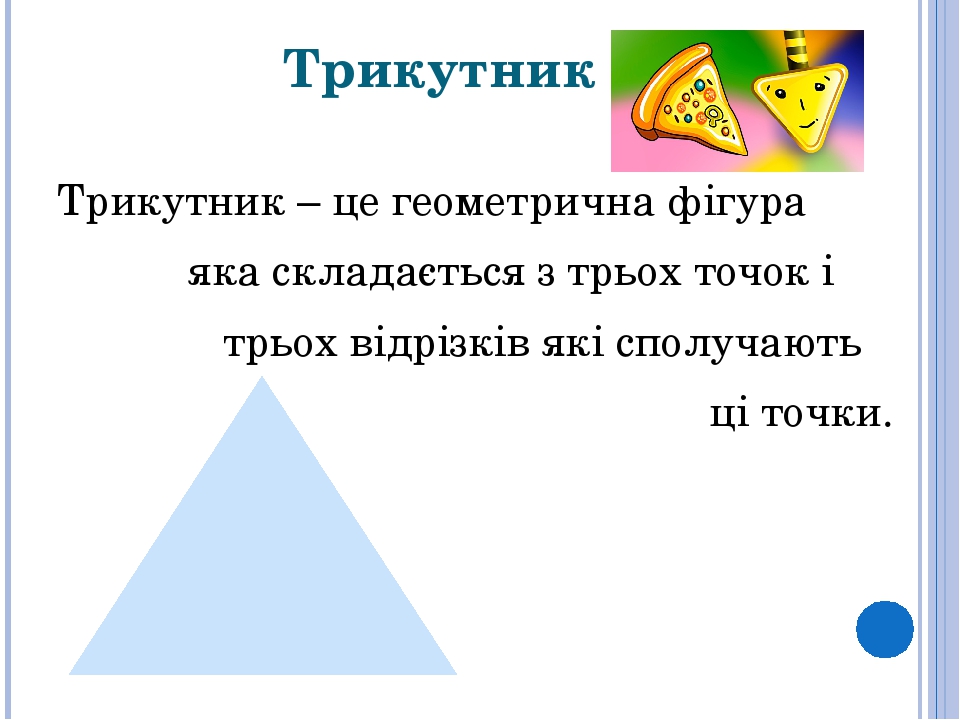 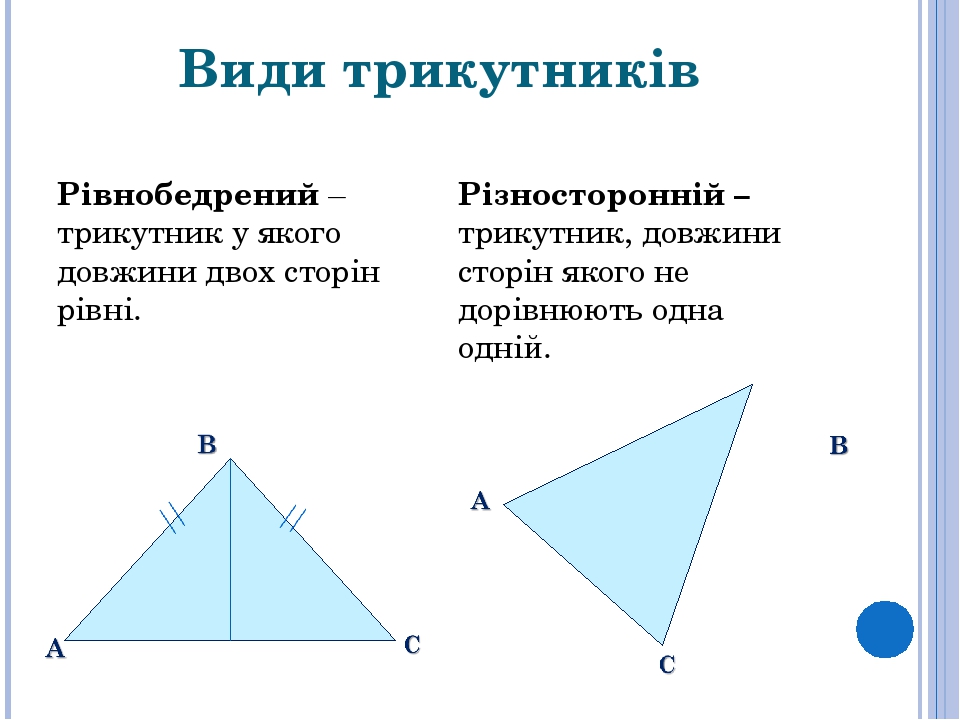 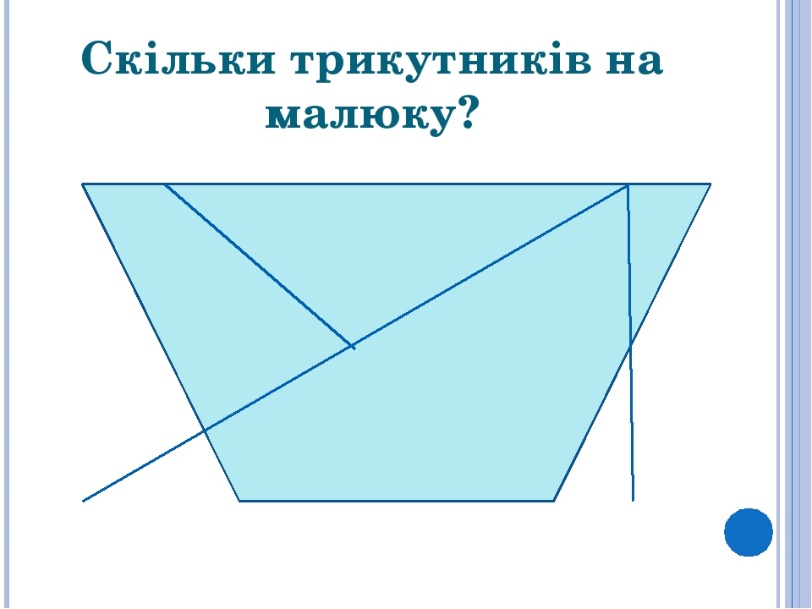 Периметр – сума усіх сторін геометричної фігури.Позначається периметр латинською буквою Р. Одиниці вимірювання периметру: міліметри (мм), сантиметри (см), дециметри (дм), метри (м) тощоПериметр трикутника.Приклад. Трикутник має сторони 2 см, 5 см, 6 см. Знайти периметр трикутника.Розв'язання.1 спосіб.1) 2 + 5 + 6 = 13 (см) – периметр трикутника.2 спосіб.2) Р = 2 см + 5 см + 6 см = 13 см – периметр трикутника.Відповідь: периметр трикутника дорівнює 13 см.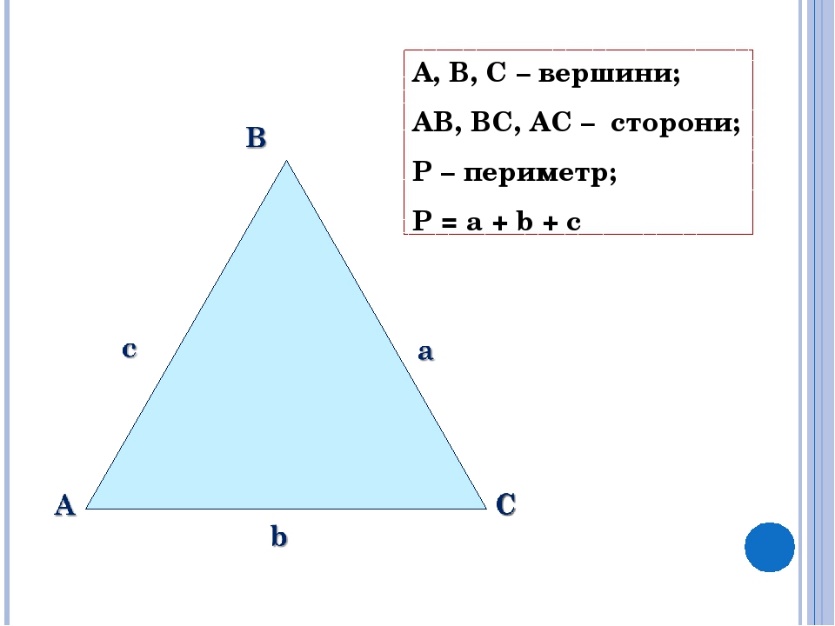 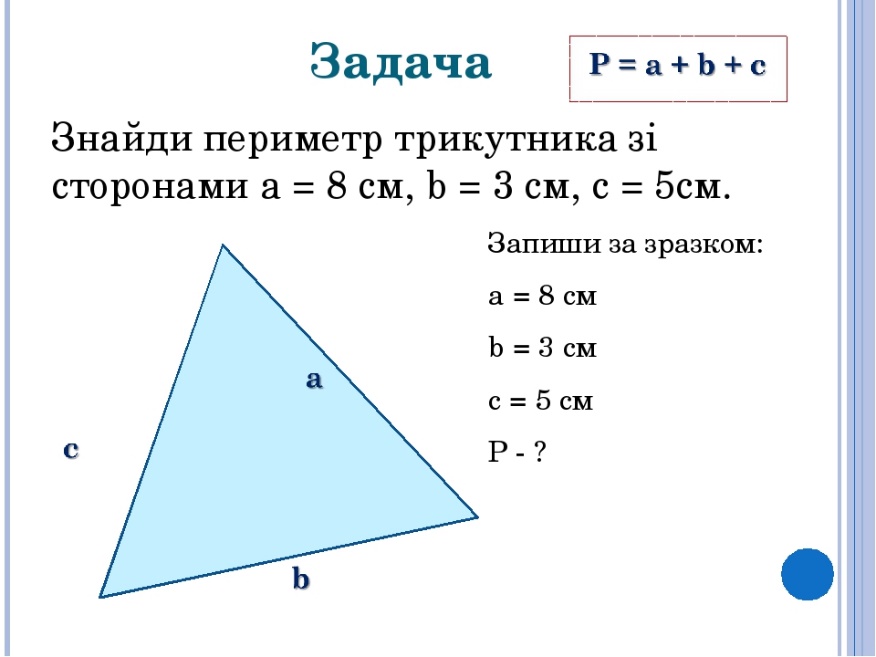 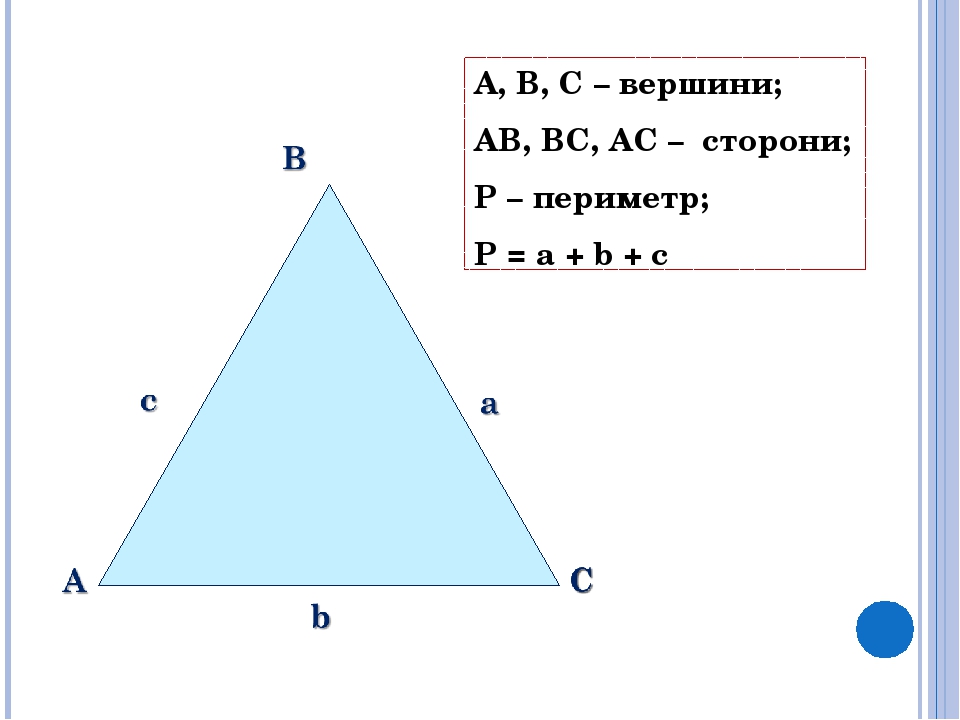 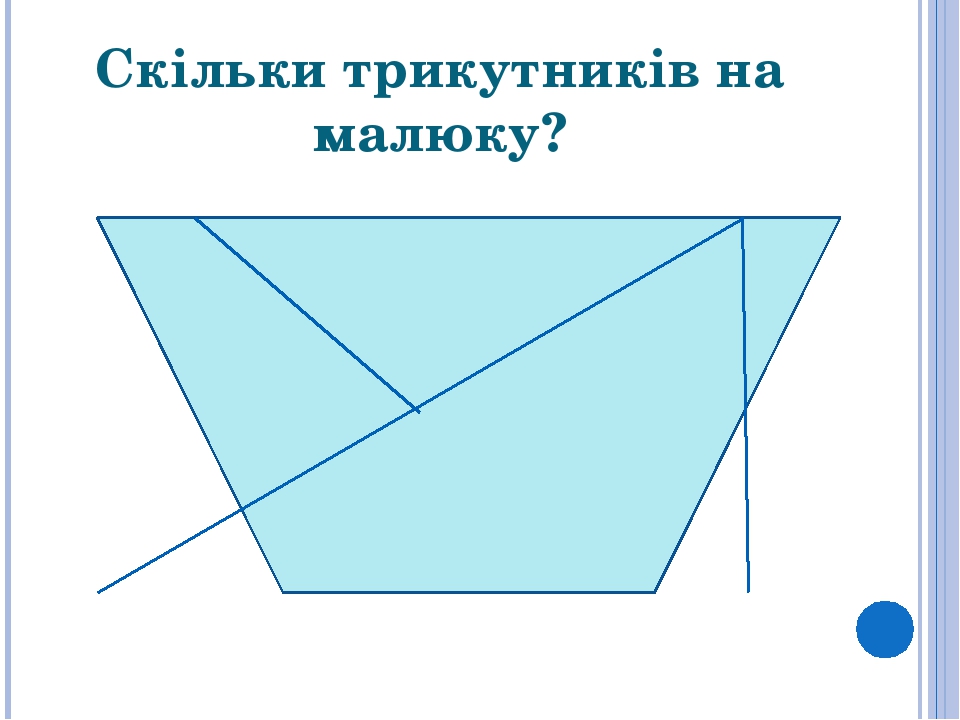 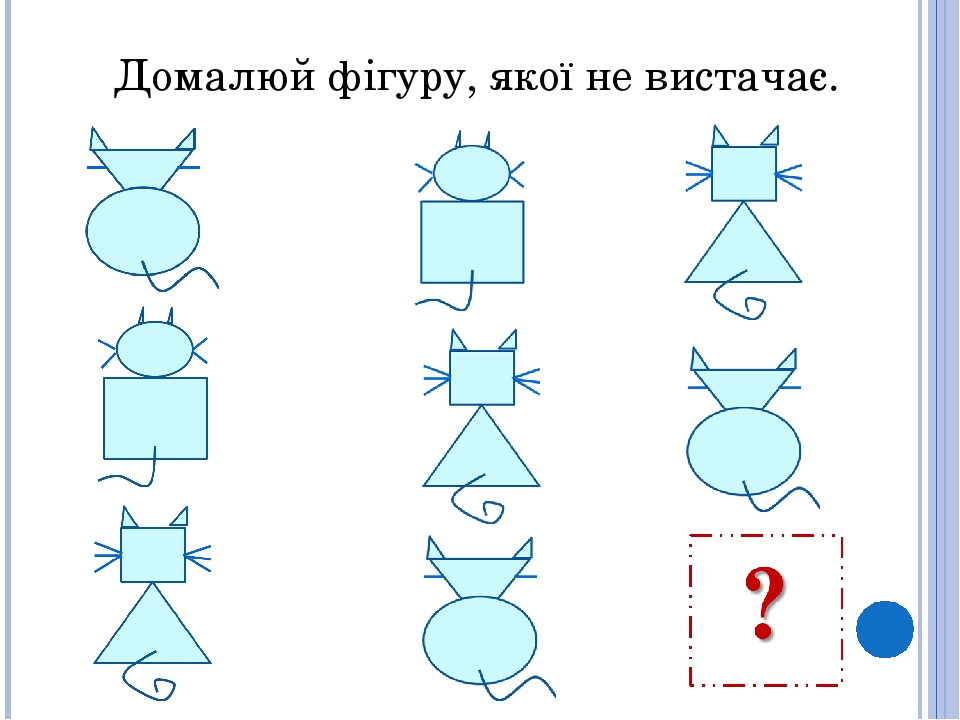 iry_na_zigulia1101@ukr.netПериметр трикутника зі сторонами а, b, с обчислюють так: Р = а + b + с.